INSTRUCCIONES: Llenar el formato con la finalidad de llevar un seguimientoexterno del alumno (a) canalizado   NOMBRE DEL ALUMNO (A): _______________________________________________SEM: _____________      GRUPO: _______ CICLO ESCOLAR: ____________INSTRUCCIONES: Llenar el formato con la finalidad de llevar un seguimientoexterno del alumno (a) canalizado      NOMBRE DEL ALUMNO (A): _______________________________________________SEM: _____________      GRUPO: _______ CICLO ESCOLAR: ____________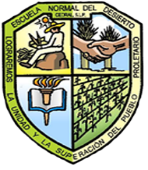 